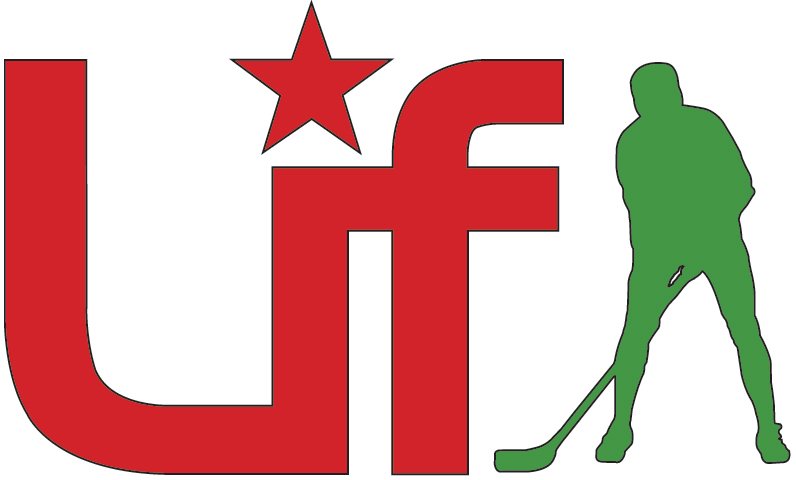 Arbetspass fördelade per barn under lördagen den 18/10 för P-07Mejla föräldragruppen sara.hellsvik@telia.com vid byte eller om ersättare satts in8.00-13.0012.00-16.00Matchvärd 1per/ passMelker LundkvistAnsvar:  Huvudmatchvärd Bollkastar tävlingFöräldragruppenJakob Hellsvik Ansvar: Matchvärd Ta hem från kiosk till Åsa Borg samt Lämna växelkassan. Lotteripriser.8.00-12.308.00-12.3012.30-16.0012.30-16.00Sekretariat 2 per/passJeremias Petterson Ansvar: Standby= Ev hämta grejer el dylErik LundmarkAnsvar: Standby= Ev hämta grejer el dylMax LundinAnsvar: Standby= Ev hämta grejer el dylSigge LundinAnsvar: Standby= Ev hämta grejer el dylKiosk 2 per/passJack WimanderAnsvar: All försäljning, koka kaffe Fredag: Hämta växelkassa Hos Helena Roos kassör LifFöräldragruppenOlle StadigAnsvar: All försäljning, koka kaffeLiam LundbergAnsvar: All försäljning, koka kaffeLämna växelkassan till HellsvikAdam/ Ted RichardssonAnsvar: All försäljning, koka kaffeHamburgare 2per/passElias BergLukas SandströmAnsvarPriser till bollkastartävlingLinus LindskogAnsvar: Ta in grill, rengöraKevin NilssonAnsvar: Ta in grill, rengöraAllt i allo 1 pers/ per passKollar var man behövs. Hugo Öhlund Ansvar: : Samordna städningAlfred WiklundAnsvar: Samordna städningBaka 1 långpannekakaFörälder tränareLoke Edelbro-NilssonBygga sarg Hämta grill JärnspisenFörälder tränareJamin JonanssenBygga sargFörälder tränareFritz StenwallBygga sargFörälder tränare Melvin Bodin. Bygga sargBaka Dubbel sats chokladbollarOlle StadigFöräldragruppenFörälder tränareOscar Johansson Bygga sargFörälder tränareFrans ViklundBygga sargJohannes Fahlman(bortrest)